Le titre de l’article en français (Times New Roman, gras, 14 pts)العـنـوان باللغة العربيةNom de l’auteur , Nom du co-auteur 21 Etablissement de rattachement, pays, email2 Etablissement de rattachement, pays, email (الخط: SakkalMajalla، حجم الخط 16، غليظ، تباعد الأسطر 1،15)Date de réception :.../…/2021   Date d’acceptation :…/…/2021   Date de publication:.../..../2021 Introduction :Le texte de l’introduction est écrit En Times New Roman, taille 12, interlignes 1cm. (ce format s'applique à tous les contenus textuels)L’introduction contient la problématique, les hypothèses, la méthodologie ainsi que les objectifs de la recherche.1.Premier titre principal :	Entrez ici le contenu du premier titre principal.I.1. Premier sous-titre:		Entrez ici le contenu du premier sous-titre.2.Premier titre principal :		Entrez ici le contenu du deuxième titre principal. 2.1premier sous-titre :		Entrez ici le contenu du deuxième sous-titre. 2.2 deuxième sous-titre :		Entrez ici le contenu du deuxième sous-titre.Méthodologie : Entrez ici la méthodologie et les outils utilisés dans le même format approuvé (Times New Roman12, interligne 1 cm).Tableaux et figures :………………………….(insérer le titre)Référence (Auteur,  Année, Page) (Police 11, Times New Roman)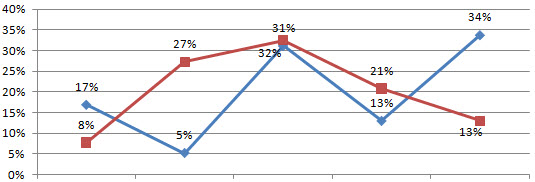 Référence (Auteur,  Année, Page) (Police 11, Times New Roman)Analyse des résultatsEntrez vos résultats atteints commençant par la synthèse des données atteintes en relation avec le sujet en présentant une interprétation de ces dernières notamment ce qui concerne les hypothèses et leur fiabilité.Discussion et conclusionEntrez les principales conclusions ou la synthèse en précisant les résultats atteints, le cadrage   théorique et pratique de la recherche, les propositions et les recommandations. - liste des annexes : la liste se présente dans le même format des tableaux et des figures.  Les références bibliographiquesElles sont  basées sur la norme internationale ISO 690- 2010 et doivent apparaître en abrégé dans le corps du texte: (Chebel M, 2013, p.97).Elles doivent être classées par ordre alphabétique des noms d’auteurs puis par ordre chronologique par un même auteur et présentées à la fin de l’article selon le format suivant :Norme ISO 690-20101. Article en ligneNom, Prénom, année. Titre de l’article. Titre de la revue (en ligne). Date de publication. Numérotation, pages. (Consulté le jour/ mois/ année). Disponible à l’adresse : URL : http//…Exemple :Jorion, paul, 2020. À propos de La transmission des savoirs. Éducation et didactique .06. 2020. (consulté le 10 mai 2021) . Disponible à l’adresse : http://journals.openedition.org/educationdidactique/8403.Article papierNom, Prénom, année. Titre de l’article. Titre de la revue. Date de publication. Numérotation, pages. ISSNExemple Jorion, Paul, 2020.   À propos de La transmission des savoirs . Éducation et didactique, 06.2020. p. 119-130. 2. Chapitre d’un livre papierNom, Prénom, année. Titre du chapitre. In : Nom, Prénom (si différent de l’auteur du chapitre). Titre du livre. Edition. Lieu : éditeur. date de publication. pages. Collection. numéro. ISBNExemples  papierAstofli, Jean pierre, Darot,  Eliane, Ginsburger-Vogel, Yvette, Jacques Toussaint . 2008. Didactique. In : Mots- clés de la didactique des sciences. De Boeck. Paris.  2008. p : 67-76.Collection : pratiques pédagogiques. Exemple en ligneSchnenwly, Bernard.  La didactique du français langue maternelle : l’émergence d’une utopie indispensable. In : Bronckart. Jean Paul.  Pourquoi et comment devenir didacticien ? 1991. in : books.openedition.org/septentrion/ 11382.3. Conférence, colloque, congrèsNom, Prénom, année. Titre, Lieu du colloque. Date du colloque (support). Edition. Lieu : éditeur, date de publication. (Consulté le jour mois année). Collection, numéro. ISBNExemple papierHertig, Philippe. 2019.  Enseigner les questions liées aux changements climatiques : défis et enjeux d'une nécessaire (dé)construction et reconstruction de savoirs pour agir sur le monde. PU de Genève. 26 juin 2019. ISBN : 2-940199-61-2Exemple en ligneOuvrard, Louise , Brumelot, Catherine . Numérique et didactique des langues et cultures. Les 12 et 13 novembre .http://www.inalco.fr/actualite/colloque-ligne-numerique-didactique-langues-cultures.4. Contribution à une conférence, un colloque, un congrèsNom, Prénom. Année. Titre. In : Nom, prénom9. Titre du colloque, Lieu du colloque, Date du colloque (support). Edition. Lieu : éditeur, date de publication, pages. (Consulté le jour mois année). Collection, numéro. Disponible à l’adresse : URL : http// :Exemple papierFabre, Michel. 2014, « Education à et problématisation ». In : Lange, Jean Marc, 2015, Les « Educations à », un (des) levier(s) de transformation du système éducatif, LES 17-18-19 Novembre 2014, Maison de l’université, Rouen, Normandie Université, Août 2015. P25-35, Disponible à l’adresse :https://halshs.archives-ouvertes.fr/halshs-01183403/document.Exemple en ligneDerrac, Louis, 2020, 5 enjeux du numérique que notre éducation doit intégrer. Panorama du numérique et de ses enjeux pour l’éducation, France, 25/02/2020. Disponible à l’adresse : educavox.fr/formation/conference/5-enjeux-du-numerique-que-notre-education-doit-intégrer.5. Image, graphique, schéma indiquer la référence sous l’imageUtiliser le modèle de référence adéquat en fonction du document duquel est extraite l’image (livre, article, page web, etc.). L’indication de la source peut être allégée sous l’image (en indiquant seulement l’auteur et la date, par exemple), uniquement si la référence complète figure dans la bibliographie à la fin du travail.6. LivreNom, Prénom, année. Titre. Edition : édition. Collection, numéro. ISBNExempleMager, Robert. 2016. Comment définir ses objectifs pédagogiques. Donod. ISBN : 97821008081207. Revue (numéro)Nom, prénom. année. Titre du numéro. Titre de la revue. Date de publication. Numéro.ExemplePatrice, Potvin. 2020. la gestion de la classe et la didactique : intégration de deux dimensions dans une même profession. Revue didactique et enseignement. 2021. n°1.vol2.Système auteur(s) – année-Le nom de famille de l’auteur ou le nom de l’entreprise/ organisme et l’année sont cités dans le texte, afin d’indiquer la provenance de l’information citée.-Si plusieurs ressources ont le même auteur et la même année, il est nécessaire de les différencier à l’aide de lettres minuscules (a, b, c, etc.) à la suite de l’année. Par exemple : (Delcroix 2012a) (Delcroix 2012b).-Une même information peut avoir plusieurs sources. Dans ce cas, sont séparées par un point-virgule dans la mémé parenthèse. Par exemple : (Delcroix 2012a ;Delcroix2012b).BibliographieDELCROIX, Eric, 2012a. LinkedIn.Montreuil :Pearson. ISBN 978-2-7440-9493-4.DELCROIX, Eric contradicteur, 2012B. Les réseaux sociaux sont-ils nos amis ? Paris : Le Muscadier. Le choc des idées. ISBN 979-10-90685-04-8 FAUJAS, Alain, 2012.- Voici les règles à appliquer pour les différents cas d’auteurs qui peuvent se présenter : jusqu’à 3 auteurs la citation de la source dans le texte : « Chanel, dont l’emblématique - créatrice a disparu en 1971, est une greffe qui possède une forte identité. » (Sackrider, Guidé, Hervé 2008, p56).- La référence complète dans la bibliographie : sackrider, Françoise, GUIDE, Gwenola et HERVE, Dominique, 2008.- Plus de trois auteurs Si un document est écrit par plus de 3 auteurs, ne citer que le premier, suivi de « el al. » la citation de la source dans le texte : « La construction d’un portefeuille dépend étroitement des objectifs qui sont fixés au gérant » (Alphonse et al.2010, p.525).La référence complète dans la bibliographie : Alphonse, Pascal, et al., 2010, Gestion de portefeuille et marchés financiers. Paris : Pearson.Système numériqueAprès chaque citation directe ou paraphrase, un numéro entre parenthèse est inséré dans le texte dans l’ordre numérique. Chaque numéro correspond à une référence bibliographique Complète en fin de travail. Il est possible d’indiquer la page précise (3, p.3) et de donner plusieurs références pour la même information (2,4).NB :- L’article doit respecter le Template.- la longueur des articles doit être entre 20 et 12 pages.- police Times New Roman, taille 12.- le titre, le résumé, et les mots clès en anlgais ne doivent pas être traduits automatiquement. - les marges sont définies comme suit : 02 cm (à gauche, à droite, en haut et en bas). interligne 1cm. -Les articles doivent être envoyés à l’adresse électronique suivante: didactique.inre@gmail.comRésumé (11, Times New Roman, interligne de 1,15 cm).Insérer le résumé ici.   Le résumé ne doit pas dépasser (150 mots), centré, contenant les objectifs de l’article, sa méthodologie, et les résultats attendus.   Le résumé ne doit pas dépasser (150 mots), centré, contenant les objectifs de l’article, sa méthodologie, et les résultats attendus.Le résumé ne doit pas dépasser (150 mots), centré, contenant les objectifs de l’article, sa méthodologie, et les résultats attendus.Mots clés (5 mots clés) Mots clés ; mots clés ; mots clés ; mots clés ; mots clés (classés par ordre alphabétique)الملخص: (خط 12،Sakkal Majalla،تباعد الأسطر 1.15)الملخص يجب ألا يتعدى 150 كلمة. مختصر مركز وشامل لأهم محتويات المقال. حيث يتم الإشارة فيه إلى هدف البحث،منهجية البحث، وأهم النتائج المتوصل إليها.الملخص يجب ألا يتعدى 150 كلمة. مختصر مركز وشامل لأهم محتويات المقال. حيث يتم الإشارة فيه إلى هدف البحث،منهجية البحث،وأهم النتائج المتوصل إليها.الملخص يجب ألا يتعدى 150 كلمة. مختصر مركز وشامل لأهم محتويات المقال. حيث يتم الإشارة فيه إلى هدف البحث،منهجية البحث، وأهم النتائج المتوصل إليها. الكلمات المفتاحية: (5 كلمات) كلمة مفتاحية، كلمة مفتاحية، كلمة مفتاحية، كلمة مفتاحية، كلمة مفتاحية.ExamenRésultat1Résultat 2Résultat 31100959829088923758070